Dear Parent/Guardian of Grade 10 Student,The Archbishop O’Leary Mathematics Department is committed to helping your child achieve success and reach his or her goals.  Part of this process involves selecting the most appropriate 20-level math course.Step 1: Research Career GoalsAs Alberta Education has implemented a new math curriculum, the different courses are designed to best reflect your child’s future career path.  Different programs require different mathematics courses.  A sample is listed below.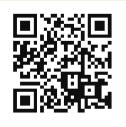 Step 2: Choose Appropriate Math CourseWhen choosing the appropriate 20-level math course, you should take into account your post-secondary program requirements your mathematical abilities (with regards to specific topics) your work ethicThe sequence for the various mathematics courses is listed below: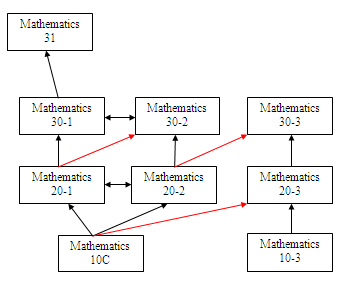 Evaluating your mathematical abilities is not solely dependent on your final mark in Math 10.  Instead, you should reflect on your achievement in specific topics of study.The table below shows the grade 10 topics you should be proficient in, in order to improve your chances of success in each 20-level math course.Course selections will be taking place at Archbishop O’Leary in the spring.  Please feel free to contact any of the mathematics teachers, or Student Services, if you have questions about these different courses.Math 20-1Math 20-2Math 20-3The Math 10 Common topics that you should be proficient in are:The Math 10 Common topics that you should be proficient in are:The Math 10-3 topics you should be proficient in are:PolynomialsPolynomialsProportional ReasoningExponents & RadicalsExponents & RadicalsPersonal FinanceLinear EquationsFunctions & RelationsMeasurementTrigonometryTrigonometryTrigonometry